	J’entends [ y ]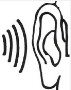 	Je vois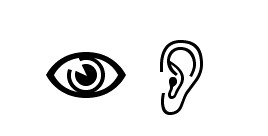 	Des mots connus où j’entends [ y ] et où je vois  u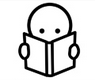 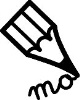 	J’écris	J’entends [ y ]	Je vois	Des mots connus où j’entends [ y ] et où je vois  u	J’écris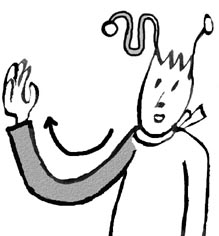 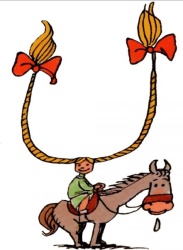 cuvette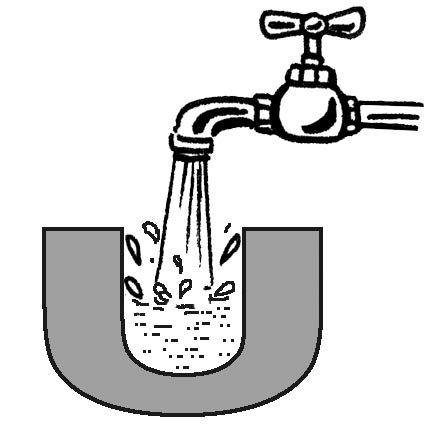 cuvetteJe suisla tulipeil est puniil a luil a buJustine est une fille.Je suis un garçon.Patata a vu la lune.Je m’appelle Luciana.Jules est venu avec un ami.Je suis une fille.une cuvetteGiulliane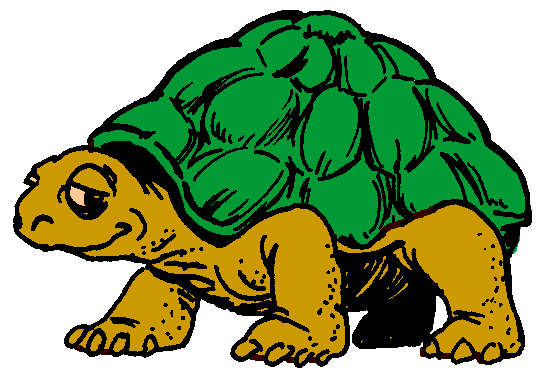 la tortuesurla rue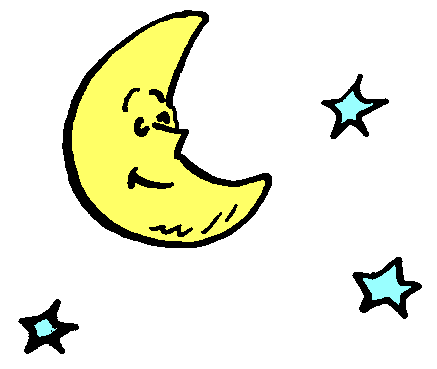 la lune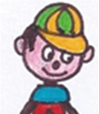 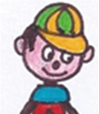 cuvettecuvetteJe suisla tulipeil est puniil a luil a buJustine est une fille.Je suis un garçon.Patata a vu la lune.Je m’appelle Luciana.Jules est venu avec un ami.Je suis une fille.une cuvetteGiullianela tortuesurla ruela lune